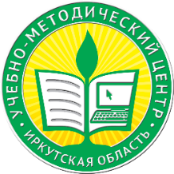 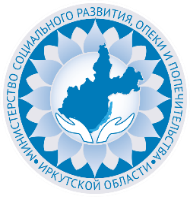         Программа трансляции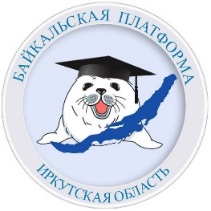  записи площадок   V/II ВСЕРОССИЙСКОЙ БАЙКАЛЬСКОЙ ПЛАТФОРМЫ  «ТИПОВАЯ МОДЕЛЬ СИСТЕМЫ ДОЛГОВРЕМЕННОГО УХОДА» Уважаемые коллеги!По многочисленным просьбам с 14 по 27 июня 2022 года Учебно-методический центр проводит повторную трансляцию обучающих мероприятий, которые проходили в рамках V/II Всероссийской Байкальской платформы «Типовая модель системы долговременного ухода» (24-27 мая 2022 г.).Повторная трансляция будет проходить в записи на дистанционной площадке Mirapolis. Подробную информацию об итогах проведения Байкальской платформы можно узнать на сайте http://umc.webtm.ru/Программа повторных трансляцийV/II Всероссийской Байкальской платформы«Типовая модель системы долговременного ухода»от 24-27 мая 2022 годаУсловия участия:- Для участников, которые принимали непосредственное участие в Байкальской платформе просмотр трансляций осуществляется без оплаты (ссылка на трансляцию будет приходить на эл. почты, которые ранее были указаны в ваших заявках). Заявку направлять не нужно;- Для тех, кто не являлся участником мероприятия и желает присоединиться к просмотру записи повторных трансляций V/II Всероссийской Байкальской платформы необходимо направить заявку (по форме) на эл. почту rmv15@bk.ru или metodist@umc38.ru Стоимость просмотра всех дней мероприятия составит – 5 000 рублей; стоимость просмотра одного дня (по вашему выбору) – 2 000 рублей.  По итогам просмотра слушатели получают электронный сертификат участника отдельных трансляций или полного мероприятия.Контактное лицо от Учебно-методического центра, в связи с разницей во времени:г. Краснодар – Рушковская Марина Владимировна, 8(901) 667 94 40,8(988)354-04-31.г. Иркутск – Бонадренко Лариса Федоровна, 8 (901) 667 94 33.г. Иркутск – Полещук Оксана Алексеевна, 8(902) 560 10 50;заместитель директора по учебной работе – Супрун Татьяна Анатольевна 8 (901)667 94 24.Форма заявки: Важно! Заявку направляют только лица, которые не участвовали в Байкальской платформе 24-27 мая 2022 года и желают присоединиться к повторным трансляциям ВАЖНО!!!При оплате от юридического лица просим направлять реквизиты учреждения.Ждем ваши заявки!Областное государственное бюджетное учреждение дополнительного профессионального образования«Учебно-методический центр развития социального обслуживания»Адрес: 664056, г. Иркутск, ул. Академическая, 74. Телефон: 8(3952) 66-79-45,e-mail: oumc@bk.ru, сайт: www.umc38.ru, лицензия № 8997 от 17 марта 2016 года. №Время трансляции(местное и московское) Содержание работыОтветственный14 июня (Полещук О.А.)14 июня (Полещук О.А.)14 июня (Полещук О.А.)14 июня (Полещук О.А.)114.00 – 16.15 (МСК 09.00- 11.15)Площадка по паллиативной помощи.Ключевые вопросы:Законодательство о паллиативной помощиКлецкина Светлана Александровна, директор Учебно-методического центра114.00 – 16.15 (МСК 09.00- 11.15)Психологические особенности организации паллиативной помощи и подготовка специалистов.Организация паллиативной помощи на дому (опыт учреждения здравоохранения)Кукина Маргарита Владимировна, кандидат психологических наук, психолог-консультант, ведущий преподаватель в паллиативной помощи, онкопсихолог Иркутского областного онкодиспансера114.00 – 16.15 (МСК 09.00- 11.15)Организация паллиативной помощи в стационарных условияхОбластное государственное бюджетное учреждение социального обслуживания «Саянский психоневрологический интернат» 15 июня (Бондаренко Л.Ф.)15 июня (Бондаренко Л.Ф.)15 июня (Бондаренко Л.Ф.)15 июня (Бондаренко Л.Ф.)114.00 – 17.00 (МСК 09.00- 12.00)Типовая модель системы долговременного ухода: законодательный аспектКлецкина Светлана Александровна, директор Учебно-методического центра114.00 – 17.00 (МСК 09.00- 12.00)Проблемы пожилого человека с позиции геронтопсихиатрии (психология старения, психические нарушения и ранняя профилактика). Зависимости у пожилых людей и как с ними работатьЯсникова Елена Евгеньевна, кандидат медицинских наук, психиатр г. Иркутск16 июня (Полещук О.А.)16 июня (Полещук О.А.)16 июня (Полещук О.А.)16 июня (Полещук О.А.)114.00 – 17.00 (МСК 09.00- 12.00)Перспективные практики в СДУ реализуемые в учреждениях социального обслуживания, некоммерческих организациях в различных субъектах Российской ФедерацииМодератор: Галазий Ольга Владимировна, кандидат медицинских наук, тренер по уходу, преподаватель Учебно-методического центра114.00 – 17.00 (МСК 09.00- 12.00)Презентация практик учреждений из различных субъектов Российской Федерации Презентация практик учреждений из различных субъектов Российской Федерации 114.00 – 17.00 (МСК 09.00- 12.00)Реализация СДУ в отделении дневного пребывания граждан пожилого возраста и инвалидов, нуждающихся в постороннем уходеЗорькина Жанна Викторовна, заместитель директора ГБУСО «Свободненский КЦСОН «Лада» Амурская область 114.00 – 17.00 (МСК 09.00- 12.00)Региональный центр «серебряного» волонтерстваСимонова Наталья Реамировна, директорНижегородской региональной благотворительной общественной организации «Забота»114.00 – 17.00 (МСК 09.00- 12.00)Проект «Родные». Оказание помощи пожилым людям, пострадавшим от насилия в семье и чьи дети осужденыРыбакова Елена Юрьевна, директор АНО "Сибирский центр социального развития общества"  Курганской области114.00 – 17.00 (МСК 09.00- 12.00)Практика «Технология повсеместного внедрения системы долговременного ухода в Республики Башкортостан» Марат Ринатович Хафизов, руководитель Ресурсного центра поддержки организаций социальной сферы.АНО Центр социального обслуживания населения «Социум», г. Уфа, Республика Башкортостан114.00 – 17.00 (МСК 09.00- 12.00)Проект «Территория семейного здоровья».Выездная профилактическая работа волонтерами-медиками "серебряного" возраста на территории Шушенского района Красноярского краяКолесникова Наталья Петровна, заместитель директора  КГБУ СО "КЦСОН "Шушенский" Красноярский край114.00 – 17.00 (МСК 09.00- 12.00)Внедрение системы долговременного ухода в качестве стационарозамещающей технологииЖильцова Нина Валерьевна, заместитель директора Государственного бюджетного учреждения Республики Коми «Региональный центр развития социальных технологий»Республика КомиКогнитивные, социальные, психоэмоциональные изменения у пожилых людей. Возможности решения проблем пожилых людей.Кукина Маргарита Владимировна, кандидат психологических наук, психолог-консультант, ведущий преподаватель в паллиативной помощи17 июня (Полещук О.А.)17 июня (Полещук О.А.)17 июня (Полещук О.А.)17 июня (Полещук О.А.)114.00 – 17.00 (МСК 09.00- 12.00)Стандартизация услуг для граждан пожилого возраста и инвалидовКлецкина Светлана Александровна, директор Учебно-методического центра 114.00 – 17.00 (МСК 09.00- 12.00)Система обеспечения качества учреждений социального обслуживания, предоставляющих услуги гражданам пожилого возраста и инвалидамКлецкина Светлана Александровна, директор Учебно-методического центра 114.00 – 17.00 (МСК 09.00- 12.00)Работа с биографией пожилого человека или инвалида.Работа с родственниками получателей социальных услуг, которая позволяет обеспечить индивидуальный подход в организации ухода, реализовать основные принципы ухода, а также облегчить уход при развитии деменции и получить ответы на многие вопросы при работе с гражданиномШаяхметов Альмир Маратович, тренер по уходу, член Ассоциации СДУ, тренер-консультант БФ «Старость в радость», Республика Башкортостан 20 июня (Бондаренко Л.Ф.)20 июня (Бондаренко Л.Ф.)20 июня (Бондаренко Л.Ф.)20 июня (Бондаренко Л.Ф.)114.00 – 17.00 (МСК 09.00- 12.00)«Человек и пространство в социальном обслуживании»Ключевые вопросы:- значение среды для всех участников разных форм социального обслуживания;- основные требования к пространствам;- личное пространство;- мебель, цвет и освещение, доступная среда, гигиеническое пространствоОрлова Наталья, архитектор, представитель БФ «Старость в радость» г. Москва114.00 – 17.00 (МСК 09.00- 12.00)Содействие в получении инвалидности, технических средств реабилитации и лекарственных средств (новое в законодательстве)Рыбченко Наталья Васильевна, руководитель-главный эксперт по медико-социальной экспертизе г. Иркутск        21 июня (Бондаренко Л.Ф.)21 июня (Бондаренко Л.Ф.)21 июня (Бондаренко Л.Ф.)21 июня (Бондаренко Л.Ф.)114.00 – 17.00 (МСК 09.00- 12.00)Система долговременного ухода и её особенности.СДУ в стационарных учреждениях. Олескина Елизавета Александровна, директор БФ «Старость в радость» г. МоскваТамара Портнягина, БФ «Старость в радость» 114.00 – 17.00 (МСК 09.00- 12.00)Что необходимо учесть руководителю учреждения социального обслуживания при внедрении типовой модели СДУКагитин Андрей Викторович, руководитель проектного офиса по внедрению системы долговременного ухода БФ «Старость в радость» г. Москва24 июня (Полещук О.А.) 24 июня (Полещук О.А.) 24 июня (Полещук О.А.) 24 июня (Полещук О.А.) 114.00 – 17.00 (МСК 09.00- 12.00)ПРАКТИКУМЫ ПО УХОДУРоль персонала в системе долговременного ухода и требования к персоналу, вовлеченному в систему долговременного ухода.Общий уход и оказание помощи при осуществлении повседневной деятельности лицам, нуждающимся в постороннем уходеГалазий Ольга Владимировна, кандидат медицинских наук, тренер по уходу, преподаватель Учебно-методического центра г. Иркутск        114.00 – 17.00 (МСК 09.00- 12.00)Технические средства реабилитации(подбор необходимого оборудования для реабилитации, адаптация жилого пространства, а также безопасное и комфортное использование ходунков и других средств передвижения)Шишмарева Татьяна Васильевна, специалист проекта по реабилитации компании «Основа движения» г. Улан-Удэ, Республика Бурятия114.00 – 17.00 (МСК 09.00- 12.00)Поддержка психологического комфорта маломобильных и немобильных граждан и их родственниковШаяхметов Альмир Маратович, тренер по уходу, член Ассоциации СДУ, тренер-консультант БФ «Старость в радость», Республика Башкортостан27 июня (Бондаренко Л.Ф.)27 июня (Бондаренко Л.Ф.)27 июня (Бондаренко Л.Ф.)27 июня (Бондаренко Л.Ф.)114.00 – 17.00 (МСК 09.00- 12.00)КРУГЛЫЙ СТОЛ «Проблемы внедрения типовой модели системы долговременного ухода и пути решения». Ключевые вопросы: планирование работы по внедрению СДУ, психологическая подготовка и поддержка персонала, поддержка семейного и родственного ухода, как развивать стационарозамещение и т.д.Модераторы:Клецкина Светлана Александровна, директор Учебно-методического центра г. Иркутск;Шаяхметов Альмир Маратович, тренер по уходу, член Ассоциации СДУ, тренер-консультант БФ «Старость в радость», Республика Башкортостан28 июня (Бондаренко Л.Ф.)28 июня (Бондаренко Л.Ф.)28 июня (Бондаренко Л.Ф.)28 июня (Бондаренко Л.Ф.)114.00 – 17.00 (МСК 09.00- 12.00)ПРАКТИКУМ«Особенности общения с пожилыми людьми и инвалидами. Кодекс этики и служебного поведения работников учреждения социального обслуживания населения» ПРАКТИКУМ«Особенности общения с пожилыми людьми и инвалидами. Кодекс этики и служебного поведения работников учреждения социального обслуживания населения» 114.00 – 17.00 (МСК 09.00- 12.00)Особенности восприятия психического здоровья получателей социальных услугГалазий Ольга Владимировна, кандидат медицинских наук, тренер по уходу, преподаватель Учебно-методического центра г. Иркутск        114.00 – 17.00 (МСК 09.00- 12.00)Кодекс этики и служебного поведения работников учреждения социального обслуживания населения.Коммуникация в рамках новых требований в СДУ (личные встречи с получателями социальных услуг, телефонные переговоры и др.). Установление контакта с получателями услугПримоченко Нина Леонидовна, специальный психолог, Гештальт-консультант, практик в работе с детьми, подростками и взрослыми, преподаватель Учебно-методического центра г. Иркутск       114.00 – 17.00 (МСК 09.00- 12.00)Особенности общения с пожилыми и инвалидами с признаками агрессивного поведения или состояния измененного сознания Кукина Маргарита Владимировна, кандидат психологических наук, психолог-консультант, ведущий преподаватель в паллиативной помощи г. Иркутск        114.00 – 17.00 (МСК 09.00- 12.00)Взаимодействие между работниками социальных служб и получателем социальных услугКукина Маргарита Владимировна, кандидат психологических наук, психолог-консультант, ведущий преподаватель в паллиативной помощи г. Иркутск        114.00 – 17.00 (МСК 09.00- 12.00)Мастер-класс по профессиональному выгоранию:Роль эмоционального интеллекта в профилактике профессионального выгорания Качимская Анна Юрьевна, кандидат психологических наук, доцент г. Иркутск        Указать Трансляция всех дней или отдельных дней Регион!!!Учреждение(название полностью) Ф. И. О.ДолжностьКонт. тел.Эл. почтадля подключения к вебинаруУказать форму оплатыЮридическое лицо (принимается гарантийное письмо);Физическое лицо